*Reading: CoffeeYou may know that around the world more people drink coffee than tea. And that, after oil, it is the second biggest traded commodity. You may also know that the drink comes from beans which are first roasted and then ground. But what else do you know about this popular stimulant?1 __________________________________In the Ethiopian highlands, where the legend of Kaldi, the goatherd, originated, coffee trees grow today as they have for centuries. Though we will never know with certainty, there probably is some truth to the Kaldi legend. It is said that he discovered coffee after noticing that his goats, upon eating berries from a certain tree, became so spirited that they did not want to sleep at night. He tried some himself and was surprised by the feeling of extreme happiness and excitement - he felt like dancing too!2 __________________________________But it wasn't used as a drink at first, but as a food. The coffee berries, mixed with animal fat, were used by abbots to stay awake during long hours of prayer at the monastery, and ever so slowly knowledge of the energizing effects of the berries began to spread. . From Ethiopia coffee was later cultivated in Yemen and the first hot drink was developed there around AD 1000. Three centuries later Muslims were keen coffee drinkers and as Islam spread,so did coffee. Coffee houses appeared in Cairo and Mecca.3 __________________________________For hundreds of years the plants were guarded safely. But some beans were smuggled out of Arabia and taken to India. In the 17th century coffee was soon growing in a new continent. From India to Indonesia and then a century later beans were smuggled once again to Brazil-which is now the largest coffee producer in the world.4 __________________________________It is the caffeine, an addictive stimulant drug, which made the goats dance and kept the monks awake. Although it is found in other soft drinks, including tea, coffee has the most caffeine. 150 milligrams is the minimum dose needed to stimulate the nervous system and this can be found in a single strong cup of coffee. In the short-term a coupleof cups can prevent fatigue and delay sleep. But several cups a day, every day, can cause anxiety and restlessness.5 __________________________________This is the band around the middle of the world between the tropics of Capricorn and Cancer. A coffee plant likes lots of rain and shaded sun with rich soil, and the climate in the bean belt is ideal. 70 - 75% of the world production is the milder, higher quality Arabica that originated in Ethiopia. It grows best in higher altitudes where it is not sohot. The remaining 25% is the stronger Robusta which can survive in higher temperatures and lower altitudes.6 __________________________________Before becoming beans the fruit of the coffee trees, known as a cherry, is harvested. The most common method is for the cherries to be picked by hand and then dried in the sun on tables or on the ground. Once they are dried all the outer layers are removed. The red cherries have become green beans. Known now as green coffee the beans are put in 60kg bags and shipped abroad.7 __________________________________Although the coffee is grown and harvested in the tropics 70% of the total coffee production is imported by countries in the North who control the market. How long the coffee is roasted for depends on the market: only 7 minutes for the North Americans who prefer a light roast, but double that time for espresso coffee favored by the Italians. Nestle and Kraft account for almost 80% of all the instant-coffee sales worldwide.Worksheet1-1Vocabulary worksheetMatch the words to their meaningsWorksheet1-2List of headingChoose the correct heading for paragraphs 1 to 7 from the list below.The CaffeineThe first coffee addictsThe Coffee productionKaldi’s dancing goatsThe ideal climate for coffee plantsHow did the coffee spread?How to harvest coffeeWorksheet 2-1Comprehension Check QuestionsMake up 2 more questions, then answer 5 questions with your partner.When was the first hot coffee drink developed in Yemen?What made Kaldi’s goats dance?How did coffee beans were spread out of Arabia?Worksheet 2-2Comprehension Check QuestionsMake up 2 more questions, then answer 5 questions with your partner.What is the most common metiod of picking cherries?What is Bean Belt?What is the minimum dose needed to stimulate the nervous system?Worksheet 3-1Speaking-in your group answer the following questionsWhy are coffee houses/cafes so popular around the world?Worksheet 3-2Speaking-in your group answer the following questionsIs coffee harmful?Worksheet 4read the sentences below and guess if they are True or FalseCoffee is the first biggest traded commodity (   )Kaldit was used coffee cherries as a drink at the first(   )In the 17th century coffee was soon growing in Indonesia(   )220 milligrams is the minimum dose needed to stimulate the nervous system(    )The coffee belt of the world lies between the Tropic of Cancer and the Topic of Capricorn(   )Coffee is grown and harvested in the tropics  60% of the total coffee production(   )*Plan B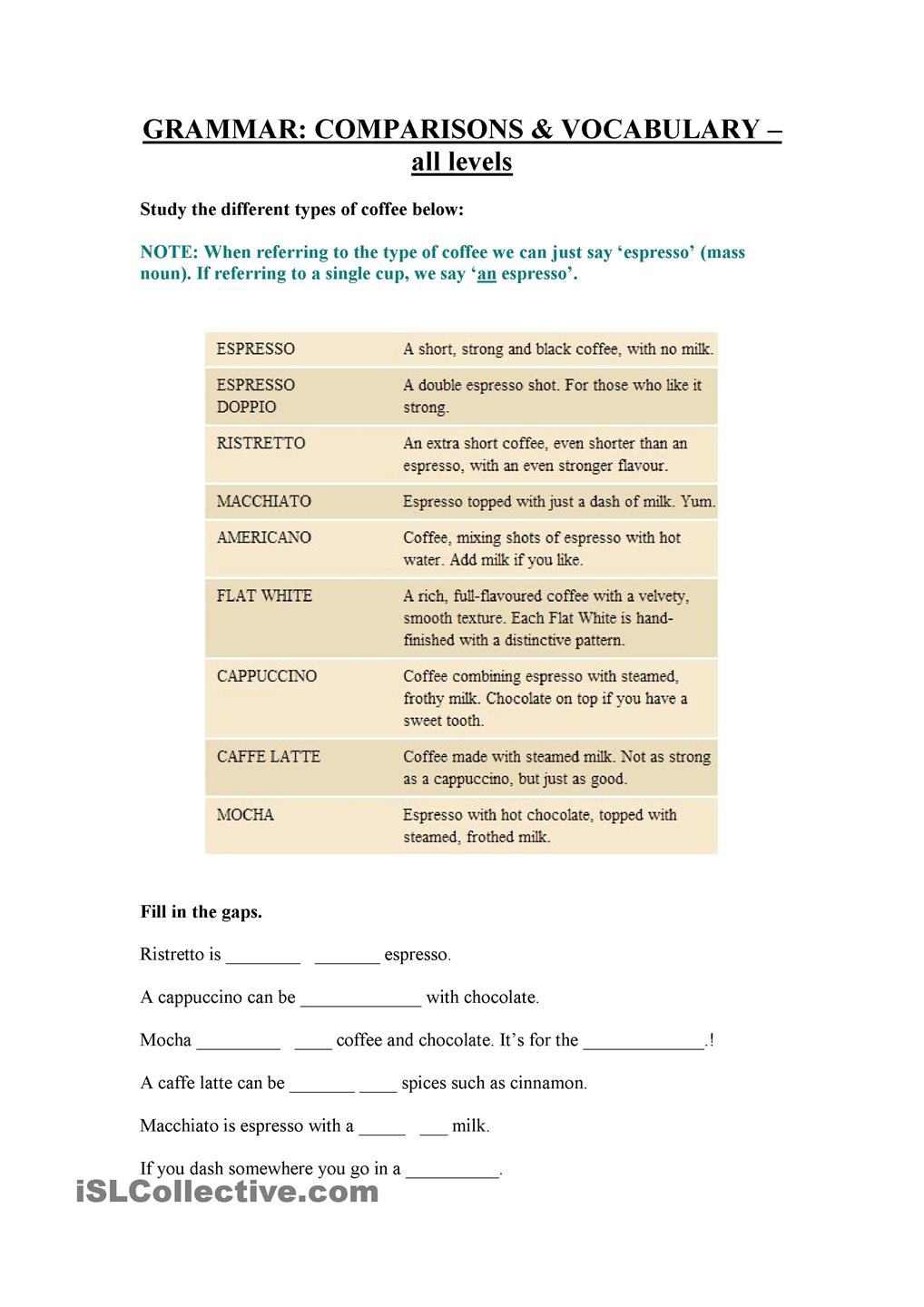 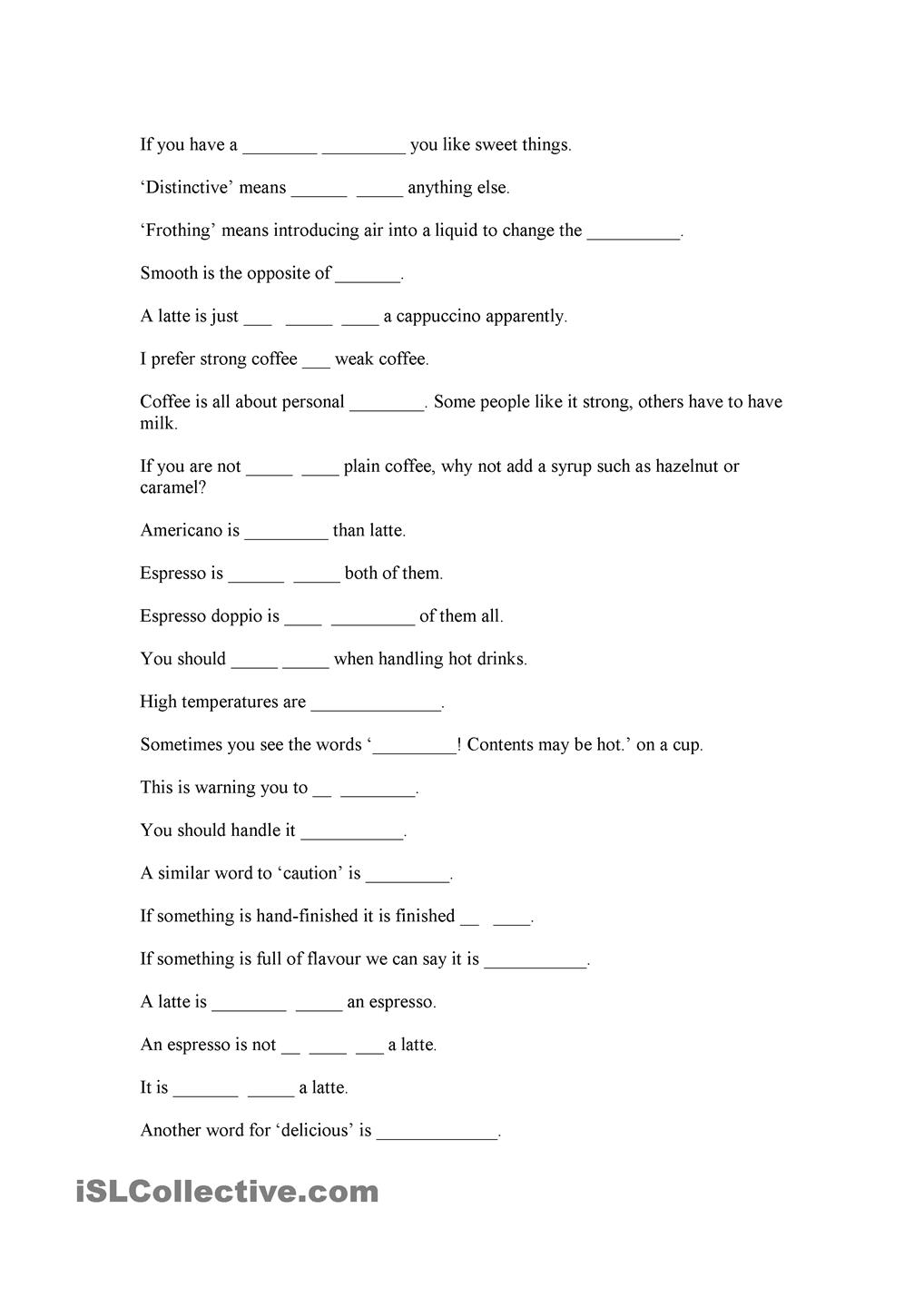 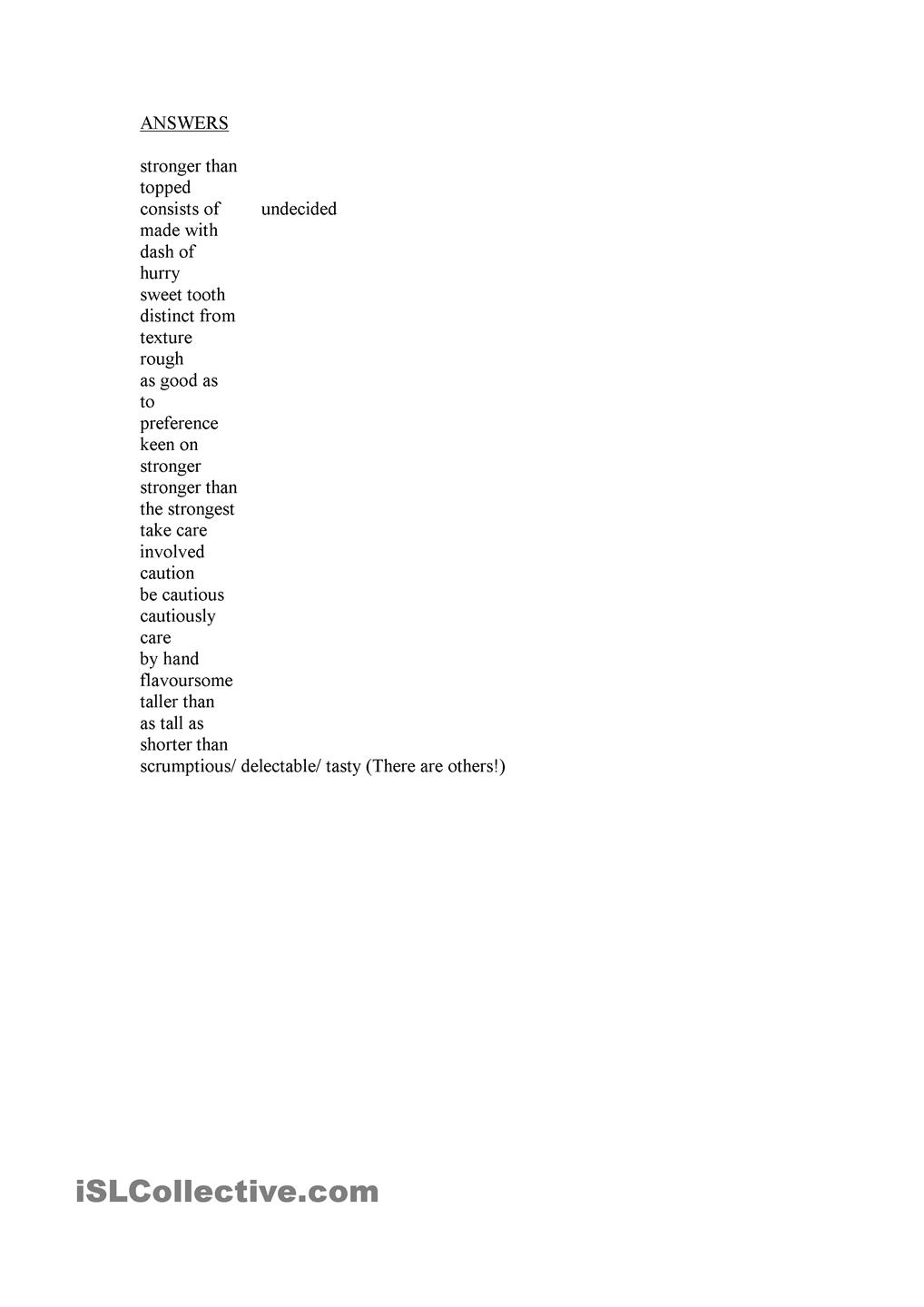 Reading Lesson PlanReading Lesson PlanReading Lesson PlanReading Lesson PlanReading Lesson PlanTopic: CoffeeTopic: CoffeeTopic: CoffeeTopic: CoffeeTopic: CoffeeInstructorLevelAgeNumber of studentsLengthHyemy(Kwak, Hyemi)Advance17 750 minsMaterials: Computer and Speaker, Beam ProjectorPPT fileRealia: Coffee Map, Coffee green bean sampleWorksheet: #1-1 Matching the words, #1-2  heading of paragraphs(8 copies)#2 Comprehension check questions(8 copies)#3 Discussion about Coffee(#3-1 4 copies, #3-2 4 copies)#4 True/False (8 copies)White board & MarkerAims:    To find the topic by answering guiding questions and skimming the reading text.To learn vocabularies used in the reading text by matching the words to their meaning.To improve reading skills by scanning the text and answering the questions.To enhance speaking and listening skills by discussing about coffee with classmates.Language skills:∙ Reading: reading the text about coffee∙ Speaking: discussing and debating about coffee in group∙ Listening: listening to the teacher’s instruction and peer’s opinions∙ Writing: matching words to their meanings to the paragraphs, and answering the questionsLanguage systems:∙ Lexis: vocabularies about coffee∙ Discourse: discussion in groups∙ Phonology: listen to the teacher’s instructions and classmate’s opinion∙ Function: discussion, questions and answersAssumptions:∙ Students are high school students and they enjoy drinking coffee.∙ Students are at advance level and know how to express their opinion in English.∙ Students know how to skim and scan.∙ Students are familiar with working in pairs and groupsAnticipated Errors and Solutions:Students might have lots of opinions for this topic which could exceed the class time. →Make sure to monitor and control them by contacting eye or using silenceStudents are not concentrating at reading text when they have time to read it individually. →Make sure to monitor and check if students have some problem and give appropriate solutions. Students may finish the activity earlier than expected.→Make use SOS activity prepared.References:http://www.onestopenglish.com/skills/reading/topic-based-lesson-plans/reading-lesson-plans-coffee/146272.articlehttp://www.ncausa.org/i4a/pages/index.cfm?pageID=68https://en.islcollective.com/resources/printables/worksheets_doc http://www.themostexpensivecoffee.com/coffee-health-benefits/Notes:If the task is completed early, teacher set up plan B activity prepared.PresentationPresentationPresentationPresentationPresentationAims:  To guess the topic by answering guiding questions Aims:  To guess the topic by answering guiding questions Aims:  To guess the topic by answering guiding questions Materials: PPT, Beam Projector, Coffee map, RealiaMaterials: PPT, Beam Projector, Coffee map, RealiaTimeSet UpStudent Student Teacher 3minsWhole ClassStudent listen to the guiding questions, and guess what the topic is.Students recognize today’s topicStudent listen to the guiding questions, and guess what the topic is.Students recognize today’s topicGreetingEliciting the topic through giving guide questions to studentsShow the first page of PPT and coffee green bean4mins2 GroupsStudents listen to the teacher’s instructionStudents brainstorming about coffee in groupsStudents listen to the teacher’s instructionStudents brainstorming about coffee in groupsTeacher give instruction Arrange students in groups ICQMonitoring3minsWhole ClassStudents write mind map about coffee on the white boardStudents write mind map about coffee on the white boardTeacher invite students to the white board and share their ideasNotes: Make sure the PPT is working. Prepare print out PPT in advance in case the PPT is not working.Notes: Make sure the PPT is working. Prepare print out PPT in advance in case the PPT is not working.Notes: Make sure the PPT is working. Prepare print out PPT in advance in case the PPT is not working.Notes: Make sure the PPT is working. Prepare print out PPT in advance in case the PPT is not working.Notes: Make sure the PPT is working. Prepare print out PPT in advance in case the PPT is not working.PracticePracticePracticePracticePracticeAims: To learn vocabularies used in the reading text by matching the words to their meanings, and practice reading skills by skimming and scanning the textAims: To learn vocabularies used in the reading text by matching the words to their meanings, and practice reading skills by skimming and scanning the textAims: To learn vocabularies used in the reading text by matching the words to their meanings, and practice reading skills by skimming and scanning the textMaterials: PPT, Beam Projector, reading text, Worksheet#1-1, #1-2, #2Materials: PPT, Beam Projector, reading text, Worksheet#1-1, #1-2, #2TimeSet UpStudent Student Teacher 2minsWhole ClassStudents listen to the teacher’s instructionStudents guess the meanings of vocabularies Students listen to the teacher’s instructionStudents guess the meanings of vocabularies Teacher show the second page of PPTGive instructionICQMonitoring3minsWhole ClassStudents match the words to their meanings on the Worksheet#1-1 individuallyStudents match the words to their meanings on the Worksheet#1-1 individuallyGive instructionHand out Worksheet#1-1 to each studentsICQMonitoring4minsWhole ClassStudents check the right answer and take notes about the meanings and examples of the wordsStudents check the right answer and take notes about the meanings and examples of the wordsTeacher ask students for the answer, and make sentences using the words2minsWholeClassStudents listen to the teacher’s instructionStudents skim the first paragraph of the text Students listen to the teacher’s instructionStudents skim the first paragraph of the text Teacher hand out the reading text to each studentsGive instructionGive 10 seconds to skim  the first paragraph of the textICQMonitoring3minsWholeClassStudents listen to the teacher’s instructionStudents scan the textStudents listen to the teacher’s instructionStudents scan the textGive 2mins to scan the textICQMonitoring3mins4 PairsStudents listen to the instructionStudents choose the heading of paragraphs with their partnerStudents listen to the instructionStudents choose the heading of paragraphs with their partnerArrange students in pairsHand out Worksheet#1-2Demonstration with one of studentsICQMonitoring3mins4 PairsStudents listen to the instructionStudents make 2 more questions firstStudents give 5 questions to their partner and find the answer in pairsStudents listen to the instructionStudents make 2 more questions firstStudents give 5 questions to their partner and find the answer in pairsHand out Worksheet#2 to each studentsArrange students in pairsGive instructionDemonstration with one of studentsICQMonitoringNotes: Teacher give time to brainstorm in group, so they can guess the words by themselves.Notes: Teacher give time to brainstorm in group, so they can guess the words by themselves.Notes: Teacher give time to brainstorm in group, so they can guess the words by themselves.Notes: Teacher give time to brainstorm in group, so they can guess the words by themselves.Notes: Teacher give time to brainstorm in group, so they can guess the words by themselves.ProductProductProductProductProductAims: To practice their speaking and listening skills by discussing about coffeeAims: To practice their speaking and listening skills by discussing about coffeeAims: To practice their speaking and listening skills by discussing about coffeeMaterials: Worksheet #3-1, #3-2Materials: Worksheet #3-1, #3-2TimeSet UpStudent Student Teacher 8mins2 GroupsStudents listen to the teacher’s instructionStudents read their group’s question and express opinions in groupsStudents listen to the teacher’s instructionStudents read their group’s question and express opinions in groupsGive instructionArrange students in groupsHand out Worksheet #3-1, #3-2 to each group DemonstrationICQMonitoring5minsWholeClassStudents share their opinions to other classmatesStudents share their opinions to other classmatesTeacher give opportunity to express student’s opinionNotes: Worksheet#3-1, #3-2 is different question, so hand out #3-1 to one group, then #3-2 to other group.Monitoring is very essential, so walk around the classroom, and listen to each student’s pronunciation and make error correction if it is needed.Notes: Worksheet#3-1, #3-2 is different question, so hand out #3-1 to one group, then #3-2 to other group.Monitoring is very essential, so walk around the classroom, and listen to each student’s pronunciation and make error correction if it is needed.Notes: Worksheet#3-1, #3-2 is different question, so hand out #3-1 to one group, then #3-2 to other group.Monitoring is very essential, so walk around the classroom, and listen to each student’s pronunciation and make error correction if it is needed.Notes: Worksheet#3-1, #3-2 is different question, so hand out #3-1 to one group, then #3-2 to other group.Monitoring is very essential, so walk around the classroom, and listen to each student’s pronunciation and make error correction if it is needed.Notes: Worksheet#3-1, #3-2 is different question, so hand out #3-1 to one group, then #3-2 to other group.Monitoring is very essential, so walk around the classroom, and listen to each student’s pronunciation and make error correction if it is needed.Post-taskPost-taskPost-taskPost-taskPost-taskAims: To check today’s lesson and remind the textAims: To check today’s lesson and remind the textAims: To check today’s lesson and remind the textMaterials: Worksheet #4Materials: Worksheet #4TimeSet UpStudent Student Teacher 4minsWhole ClassStudents listen to the teacher’s instruction Students answer the Worksheet #4 individuallyStudents listen to the teacher’s instruction Students answer the Worksheet #4 individuallyHand out Worksheet #4 to each studentsDemonstrationICQMonitoring3mins2 PairsAnd 1 GroupStudents listen to the classmate’s opinion and check the right answerLoud applause and say good-byeStudents listen to the classmate’s opinion and check the right answerLoud applause and say good-byeTeacher listen to the student’s answerGive feedback and their achievementThanks to the students and conclude the classNotes: Time management is important to finish this class on time             If time is not acceptable, give Worksheet#4 to students as a homeworkNotes: Time management is important to finish this class on time             If time is not acceptable, give Worksheet#4 to students as a homeworkNotes: Time management is important to finish this class on time             If time is not acceptable, give Worksheet#4 to students as a homeworkNotes: Time management is important to finish this class on time             If time is not acceptable, give Worksheet#4 to students as a homeworkNotes: Time management is important to finish this class on time             If time is not acceptable, give Worksheet#4 to students as a homework1)CommodityA) monk2)AbbotB) To take something illegally from one country to another3)StimulantC) An article of trade or commerce 4)SmuggleD) to cause to become active